                                                                            ΕΠΕΙΓΟΝ 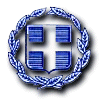 ΘΕΜΑ: Επιβεβαίωση στοιχείωνΕνόψει διενέργειας των προσεχών δημοτικών και περιφερειακών εκλογών του Οκτωβρίου 2023, παρακαλούμε να μας γνωρίσετε τα τηλέφωνα και e-mail, καθώς και τις ταχυδρομικές διευθύνσεις των αρμόδιων υπηρεσιών σας. Περαιτέρω, οι υπηρεσίες προς τις οποίες κοινοποιείται το παρόν, παρακαλούνται μέχρι και την Τετάρτη 13 Σεπτεμβρίου 2023 να επιβεβαιώσουν ή να επικαιροποίησουν τα στοιχεία επικοινωνίας που αναγράφονται στο συνημμένο αρχείο, στις ηλεκτρονικές διευθύνσεις p.panagiotopoulos@ypes.gr, k.visvardi@ypes.gr.   Η παροχή των εν λόγω στοιχείων κρίνεται απαραίτητη, προκειμένου να διευκολυνθεί η επικοινωνία των εμπλεκομένων με τις εκλογές φορέων. ΕΛΛΗΝΙΚΗ ΔΗΜΟΚΡΑΤΙΑ		                               ΥΠΟΥΡΓΕΙΟ ΕΣΩΤΕΡΙΚΩΝ ΓΕΝΙΚΗ ΓΡΑΜΜΑΤΕΙΑ ΕΣΩΤΕΡΙΚΩΝ ΚΑΙ ΟΡΓΑΝΩΣΗΣ                                                 ΓΕΝ. ΔΙΕΥΘΝΣΗ ΕΣΩΤΕΡΙΚΩΝ ΚΑΙ ΗΛΕΚΤΡΟΝΙΚΗΣ ΔΙΑΚΥΒΕΡΝΗΣΗΣΔΙΕΥΘΥΝΣΗ ΕΚΛΟΓΩΝ ΤΜΗΜΑ ΕΚΛΟΓΩΝ ΚΑΙ ΠΟΛΙΤΙΚΩΝ ΚΟΜΜΑΤΩΝΕΛΛΗΝΙΚΗ ΔΗΜΟΚΡΑΤΙΑ		                               ΥΠΟΥΡΓΕΙΟ ΕΣΩΤΕΡΙΚΩΝ ΓΕΝΙΚΗ ΓΡΑΜΜΑΤΕΙΑ ΕΣΩΤΕΡΙΚΩΝ ΚΑΙ ΟΡΓΑΝΩΣΗΣ                                                 ΓΕΝ. ΔΙΕΥΘΝΣΗ ΕΣΩΤΕΡΙΚΩΝ ΚΑΙ ΗΛΕΚΤΡΟΝΙΚΗΣ ΔΙΑΚΥΒΕΡΝΗΣΗΣΔΙΕΥΘΥΝΣΗ ΕΚΛΟΓΩΝ ΤΜΗΜΑ ΕΚΛΟΓΩΝ ΚΑΙ ΠΟΛΙΤΙΚΩΝ ΚΟΜΜΑΤΩΝΑθήνα  8  Σεπτεμβρίου 2023Αριθ. Πρωτ.:74191       ΠΡΟΣΠεριφερειάρχες της ΧώραςΑντιπεριφερειάρχες             Περιφερειακής Ενότητας              Έδρας ΝομώνΤαχ. Διεύθυνση Ταχ. Κώδικας     Πληροφορίες     Τηλέφωνο                               E-mail: Ευαγγελιστρίας 2                                         : 10563 Αθήνα: Π. Παναγιωτόπουλος  Κ. Βισβάρδη: 213 136 1138  213 136 1219		                      : p.panagiotopoulos@ypes.gr   Αθήνα  8  Σεπτεμβρίου 2023Αριθ. Πρωτ.:74191       ΠΡΟΣΠεριφερειάρχες της ΧώραςΑντιπεριφερειάρχες             Περιφερειακής Ενότητας              Έδρας ΝομώνΕσωτερική Διανομή:Γραφείο κ. ΥπουργούΓραφείο κ. Αναπληρωτή ΥπουργούΓραφείο κ. Γενικού Γραμματέα Εσωτερικών και Οργάνωσης Γενική Διεύθυνση Εσωτερικών και Ηλεκτρονικής ΔιακυβέρνησηςΚοινοποίηση:Πρωτοδικεία και Εισαγγελίες Πρωτοδικών(μέσω οικείων Αντιπεριφερειαρχών)Γραμματείς Αποκεντρωμένων Διοικήσεων – Έδρες τουςΟ ΔΙΕΥΘΥΝΤΗΣΠ. ΣΚΙΑΔΑΣ